ՈՐՈՇՈՒՄ N 100-Ա31 ՀՈՒԼԻՍԻ 2020թ.ԿԱՊԱՆ ՀԱՄԱՅՆՔԻ ՎԱՐՉԱԿԱՆ ՍԱՀՄԱՆՆԵՐՈՒՄ ԳՏՆՎՈՂ, ՈՐՊԵՍ «ԱՆՀԱՅՏ» ՔԱՂԱՔԱՑԻՆԵՐԻ ՍԵՓԱԿԱՆՈՒԹՅՈՒՆ ՓՈԽԱՆՑՎԱԾ ՀՈՂԱՄԱՍԵՐԸ ՀԱՄԱՅՆՔԱՅԻՆ ՍԵՓԱԿԱՆՈՒԹՅՈՒՆ ՃԱՆԱՉԵԼՈՒ ՄԱՍԻՆ      Ղեկավարվելով Տեղական ինքնակառավարման մասին Հայաստանի Հանրապետության օրենքի  18-րդ  հոդվածի 1-ին մասի 42-րդ կետով,  համաձայն ՀՀ կառավարությանն առընթեր անշարժ գույքի կադաստրի պետական կոմիտեի նախագահի «Կադաստրային հատակագծերում և քարտեզներում հայտնաբերված սխալների ուղղման հրահանգը հաստատելու մասին» թիվ 186-Ն հրամանի,  հաշվի առնելով համայնքի ղեկավարի   առաջարկությունը,   համայնքի ավագանին   որոշում  է.1. Կապան համայնքի վարչական սահմաններում գտնվող, որպես  «անհայտ» քաղաքացիների սեփականություն փոխանցված ներքոհիշյալ հողամասերը ճանաչել համայնքային սեփականություն.1) Կապան քաղաքի Ազատամարտիկների փողոցում 09-001-0613-0024 կադաստրային ծածկագրով 0.04116 հա հողամասը.2) Կապան քաղաքի Ազատամարտիկների փողոցում 09-001-0613-0025 կադաստրային ծածկագրով  0.050044 հա հողամասը.3) Կապան քաղաքի Ազատամարտիկների փողոցում 09-001-0612-0015 կադաստրային ծածկագրով 0.05665 հա հողամասը.4) Կապան քաղաքի Ազատամարտիկների փողոցում 09-001-0612-0016 կադաստրային ծածկագրով 0.05878 հա հողամասը.5) Կապան համայնքի Եղեգ գյուղում  09-033-0114-0001 կադաստրային ծածկագրից 0,17387 հա հողամասը.6) Կապան համայնքի Եղեգ գյուղում  09-033-0114-0001 կադաստրային ծածկագրից 0․05224 հա հողամասը.7) Կապան համայնքի Եղեգ գյուղում  09-033-0114-0001 կադաստրային ծածկագրից 0,05409 հա հողամասը.8) Կապան համայնքի Եղեգ գյուղում  09-033-0016-0003 կադաստրային ծածկագրից 0.05039 հա հողամասը.9) Կապան համայնքի Չափնի գյուղում  09-079-0112-0012 կադաստրային ծածկագրով  0.01616 հա հողամասը.10) Կապան համայնքի Չափնի գյուղում  09-079-0114-0001 կադաստրային ծածկագրով  0.02818 հա հողամասը.2. Համայնքի ղեկավարին` սույն որոշումից բխող գործառույթներն իրականացնել օրենսդրությամբ սահմանված կարգով։Կողմ( 9 )`ԱՆՏՈՆՅԱՆ ԱՐԵՆ                                        ՀԱՐՈՒԹՅՈՒՆՅԱՆ ՀԱՅԿ               ԱՍՐՅԱՆ ՎԱՉԵ	                                           ՄԱՐՏԻՐՈՍՅԱՆ ԿԱՐԵՆԴԱՎԹՅԱՆ ՆԱՐԵԿ                                       ՄԿՐՏՉՅԱՆ ԱՐԱ		   ԴԱՎԹՅԱՆ ՇԱՆԹ	                                  ՄՈՎՍԻՍՅԱՆ ԺԱՆՀԱՐՈՒԹՅՈՒՆՅԱՆ ԿԱՄՈ                                                     Դեմ ( 0 )Ձեռնպահ ( 0 )                   ՀԱՄԱՅՆՔԻ ՂԵԿԱՎԱՐ   		           ԳԵՎՈՐԳ ՓԱՐՍՅԱՆ2020թ. հուլիսի 31ք. Կապան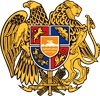 ՀԱՅԱՍՏԱՆԻ ՀԱՆՐԱՊԵՏՈՒԹՅՈՒՆ
ՍՅՈՒՆԻՔԻ ՄԱՐԶ
ԿԱՊԱՆ  ՀԱՄԱՅՆՔԻ  ԱՎԱԳԱՆԻ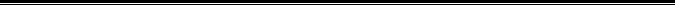 